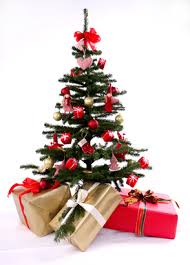 Von unserem Hof			  küchenfertige Rouladen	           		Schweinebraten		
			  Rinderbraten				gef. Schweinebraten
			  Sauerbraten						Mett - Zwiebeln	
			  Rinderlende						gek. Schinken - Käse	
			  Rinderfilet						getr. Pflaumen - Calvados	
			  Schweinefilet						
			  Kalbsrücken			         Gern schneiden wir auch für Fondue und Raclette 	
			   Kalbsbraten			         	
													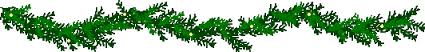 			Wild						Geflügel			Hirschkeule					Puter
			Wildschweinkeule				Gänse  
			Rehrücken					Gänsebrust
			Rehfilet					Gänsekeulen
			Wildgulasch					Hähnchenbrustfilet
			Lammfilet					Putenbraten
			Lammkeule					Frische Suppenhühner
			Lammhüfte
			Lammrücken
			Kaninchen
			Kaninchenkeulen		        Gern schneiden wir auch für Fondue und Raclette		
Gerichte fertig gegart in Soße	       			Rindfleischsuppe mit Einlage				2,50 €/Person
			Apfelrotkohl							2,50 €/Person
			Kartoffelgratin						3,00€/Person
			Rouladen							6,00 €/Person
			Schweinfilet (Pilz- oder Pfefferrahm)				6,00 €/Person
			Sauerbraten							6,00 €/Person
			Rinderbraten							6,00 €/Person
			Gänsekeulen							8,50 €/Person
			Wildgulasch in Rotweinsoße				8,50 €/Person									
						